Université  Abou Bekr Belkaid  TlemcenFaculté des Sciences de la Nature et de la Vie et Sciences de la  Terre et de l’UniversVice Doyenné Chargée des Études Et Des Questions Liées Aux EtudiantsDépartement…………………………………………………………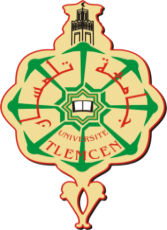 Soutenance du mémoire de Master en  ……………………………………….Année universitaire : 2021/2022Mme/Melle/M. : …………..……………..…Encadré par  Mme/Melle/M. : : …………………………………Date de soutenance : …………………………Thème : …………………………………………..………………………………………………………………………………………………………………………………………………………………………………………………………………………………………………………………………………………………………………………………………………………-------------------------------------------------------------------------------------------------------------------------------Je soussigné(e) chef de département, atteste que le mémoire de Master de l’étudiant(e) a été soumis au logiciel anti-plagiat URKUND pour analyse avant soutenance.                                      Fait le : ………………..                                                                      Avis du chef de département-------------------------------------------------------------------------------------------------------------------------------L’étudiant (e) est autorisé (e) à soutenir son mémoire de fin d’études devant le jury : Président : 	Encadrant :	        Examinateur :	                              Avis de l’Encadrant                                                        Avis du chef de département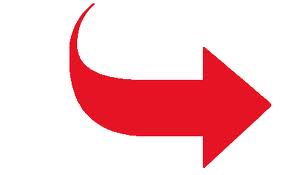 Quitus : Corrections de MémoireGrade, Nom et prénom du président(e) du jury : 	Vu le procès-verbal de soutenance du mémoire comportant les réserves suivantes :	 Et après constations des modifications et corrections suivantes : 	Je déclare en ma qualité de président de jury de soutenance que le mémoire cité rempli toutes les conditions exigées et permet à l’étudiant (e) de déposer son dossier en vue de l’obtention du diplôme.Tlemcen, le ……………….                Encadrant                                                                       Président du jury de soutenance          (Nom/Prénom et signature)                                                          (Nom/Prénom et signature)-------------------------------------------------------------------------------------------------------------------------------Quitus «Bibliothèque Centrale» Le conservateur atteste que l’étudiant(e) Mme/Melle/M. …………………………………..….. est en situation régulière vis-à-vis de la Bibliothèque Centrale.Quitus  «Bibliothèque de la Faculté»Le conservateur atteste que l’étudiant(e) Mme/Melle/ M. …………………………..…………….. est en situation régulière vis-à-vis de la Bibliothèque de la Faculté.